                        5 созыв                                                                        47 заседание                         КАРАР                                                                         РЕШЕНИЕ            «17» февраль 2022 й.                    № 48/148                  «17» февраля 2022 г.О признании утратившими силу решения Совета сельского поселения Такарликовский сельсовет муниципального района Дюртюлинский район Республики Башкортостан         В связи с передачей органам местного самоуправления муниципального района Дюртюлинский район Республики Башкортостан осуществления полномочий органов местного самоуправления городского и сельских поселений муниципального района  Дюртюлинский район Республики Башкортостан на 2022 год по утверждению правил благоустройства территории поселения, руководствуясь Федеральным законом от 06.10.2003 №131-ФЗ «Об общих принципах организации местного самоуправления в Российской Федерации»,    Совет сельского поселения Такарликовский сельсовет муниципального района Дюртюлинский район Республики Башкортостан,       РЕШИЛ:       1. Признать утратившими силу решения Совета сельского поселения Такарликовский сельсовет муниципального района Дюртюлинский район Республики Башкортостан от 28.05.2019    № 266 «Об утверждении Правил благоустройств  и санитарного содержания территории сельского поселения  Такарликовский сельсовет муниципального района Дюртюлинский район РБ».      - от 24.09.2020 № 20/79 «О внесении дополнений в решение Совета от 28.05.2019  № 266 «Об утверждении Правил благоустройств  и санитарного содержания территории сельского поселения  Такарликовский сельсовет муниципального района Дюртюлинский район РБ».       2. Настоящее решение обнародовать на информационном стенде в здании администрации сельского поселения Такарликовский  сельсовет муниципального района Дюртюлинский  район Республики Башкортостан по адресу: с.Иванаево, ул.Комсомольская, 3  и  на официальном сайте в сети «Интернет».       3. Настоящее решение вступает в силу со дня обнародования.муниципального контроля на территории сельского поселения Такарликовский сельсовет муниципального района Дюртюлинский район Республики Башкортостан».Председатель Совета                                                                             Р.Р. ГареевБАШКОРТОСТАН  РЕСПУБЛИКАҺЫДүртөйлө районыТәкәрлек ауыл советымуниципаль районының ауыл биләмәһеСоветыАдрес: Иванаево ауылы , Комсомольская  урамы, 3Тел  883-62-15факс3-62-16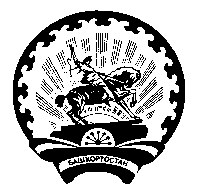 РЕСПУБЛИКА  БАШКОРТОСТАНСовет  сельского  поселенияТакарликовский сельсовет муниципального районаДюртюлинский районАдрес: с. Иванаево, ул. Комсомольская, 3тел 883-62-15факс3-62-16